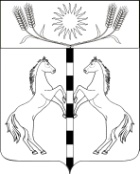 ПОСТАНОВЛЕНИЕАДМИНИСТРАЦИИ  КАНЕЛОВСКОГО СЕЛЬСКОГО ПОСЕЛЕНИЯСТАРОМИНСКОГО  РАЙОНАот 01.02.2018                                                                                        № 14ст-ца КанеловскаяОб отмене Постановления Администрации Канеловского сельского поселения Староминского районаВ  целях приведения некоторых нормативных правовых актов  в соответствие  с действующим  законодательством  Российской Федерации, руководствуясь статьей 31 Устава Канеловского сельского поселения Староминского района, постановляю:1.Отменить Постановление администрации Канеловского сельского поселения Староминского района от 01.02.2017 года № 8 «Об организации и осуществлении первичного воинского учета граждан на территории Канеловского сельского поселения»2. Контроль за выполнением настоящего постановления оставляю за собой.3. Настоящее постановление подлежит обнародованию.Глава Канеловского сельского поселенияСтароминского района                                                                      Л.Г. Индыло